附件1“创客中国”创新创业大赛项目申报流程参赛者（小微企业、创客）申报参赛项目，须进入创客中国平台（网址：www.cnmaker.org.cn)，进入“创客大赛”栏目进行参赛操作。点击“我要参赛”报名，新用户须根据平台提示填写相关信息，注册用户，注册完毕后即可登录平台，平台将在2个工作日内对参赛者的身份信息进行认证，通过后即可在“用户中心”发布参赛项目；老用户可到“用户中心”维护信息并发布参赛项目（具体流程如下图所示）。未在网上登录大赛系统报名的项目不得参加大赛。参赛项目报名截止日期为2016年9月15日。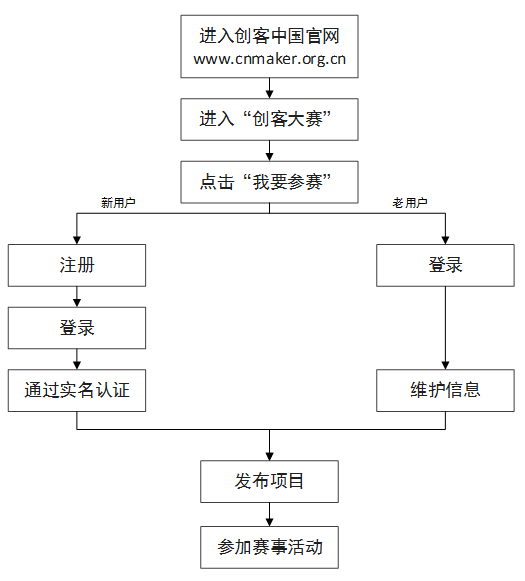 